Приложение №______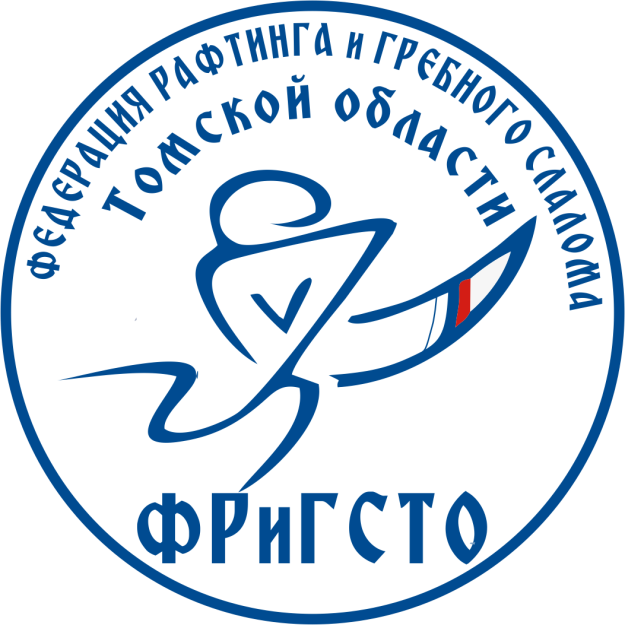 ПОЛОЖЕНИЕОБ ОФИЦИАЛЬНЫХ РЕГИОНАЛЬНЫХ ФИЗКУЛЬТУРНЫХМЕРОПРИЯТИЯХ И СПОРТИВНЫХ МЕРОПРИТИЯХПО РАФТИНГУНА 2018 ГОДномер – код вида спорта: 1740001411Я1. ОБЩИЕ ПОЛОЖЕНИЯ1.1. Региональные физкультурные мероприятия и спортивные соревнования (далее – Соревнования), включенные в настоящее Положение проводятся в соответствии с Календарным планом официальных физкультурных мероприятий и спортивных мероприятий Томской области на 2018 год, утвержденным приказом Департамента по молодежной политике, физической культуре и спорту Томской области (далее - Департамент) от ___.12.2017 г.                   № _________, Региональной общественной организацией «Федерация рафтинга и гребного слалома Томской области», аккредитованной распоряжением Департамента от 19.04.2016                  № 217-р. Соревнования проводятся в соответствии с правилами вида спорта «гребной слалом», утвержденными приказом Министерства спорта Российской Федерации от 10.02 2015 № 116.1.2. Спортивные соревнования проводятся с целью развития и популяризации гребного слалома в Томской области.1.3. Основные задачи соревнований:1) определение сильнейших спортсменов Томской области для комплектования сборных команд Томской области по возрастным группам для участия в межрегиональных и всероссийских соревнованиях в следующем году;2) выполнение норм и требований ЕВСК для присвоения спортивных разрядов;3) повышение спортивного мастерства;4) пропаганда здорового образа жизни среди населения Томской области;5) повышение физической, нравственной и духовной культуры молодёжи;6) сохранение лучших традиций Томского и Российского спорта;1.4. Настоящее Положение является основанием для командирования (обеспечения участия) спортсменов и иных специалистов в области физической культуры и спорта на Соревнования. 2. ПРАВА И ОБЯЗАННОСТИ ОРГАНИЗАТОРОВ2.1. Департамент и Федерация определяют условия проведения Соревнований и условия финансирования Соревнований, предусмотренные настоящим Положением.2.2. Непосредственное проведение Соревнований осуществляют Федерация, оргкомитет и судейская коллегия. Обеспечивает проведение Соревнований в рамках государственного задания областное государственное автономное учреждение «Центр спортивной подготовки сборных команд Томской области» (далее – ОГАУ «ЦСП СК ТО»).  2.3. Федерация определяет место проведения Соревнований, отвечающее требованиям правил обеспечения безопасности при проведении Соревнований, осуществляет контроль за размещением несовершеннолетних спортсменов в местах проживания во время проведения Соревнований. 3. ОБЕСПЕЧЕНИЕ БЕЗОПАСНОСТИ УЧАСТНИКОВ И ЗРИТЕЛЕЙ3.1. Соревнования проводятся на объектах спорта, включенных во Всероссийский реестр объектов спорта, в соответствии с Федеральным законом от 4 декабря 2007 года № 329-ФЗ «О физической культуре и спорте в Российской Федерации» либо на территориях, специально подготовленных для проведения официальных спортивных соревнованиях. Обеспечение безопасности участников и зрителей на Соревнованиях осуществляется согласно требованиям Правил обеспечения безопасности при проведении официальных спортивных соревнований, утвержденных постановлением Правительства Российской федерации от 18 апреля 2014 года № 353.Официальные спортивные соревнования проводятся при наличии Плана мероприятий по обеспечению общественного порядка и общественной безопасности разработанного, утвержденного организатором соревнований совместно с собственником (пользователем) объекта спорта в соответствии с типовым планом мероприятий и согласованного  с территориальными органами Министерства внутренних дел Российской Федерации на районном уровне в срок не позднее 10 дней до начала соревнований.3.2. Ответственность за жизнь и здоровье участников Соревнований, обеспечение их безопасности  вне объектов спорта, ответственность за организацию питания и проживания участников Соревнований, за обеспечение соответствия условий проживания участников Соревнований требованиям безопасности, санитарно-гигиеническим нормам и иным нормам законодательства о защите интересов несовершеннолетних участников Соревнований несет лицо, сопровождающее участников Соревнований и организация, командирующая (обеспечивающая участие) участников Соревнований. 3.3. Ответственность за вред, причиненный жизни, здоровью или имуществу вследствие недостатков при оказании услуг в местах проживания участников Соревнований несет организация, предоставляющая гостиничные услуги (п.34-36 постановления Правительства Российской Федерации от 09.10.2015 № 1085 «Об утверждении правил предоставления гостиничных услуг в Российской Федерации»).3.4. Участие в Соревнованиях осуществляется только при наличии полиса страхования жизни и здоровья от несчастных случаев, который представляется в комиссию по допуску на каждого участника Соревнований. 3.5. Соревнования проводятся при наличии медицинского персонала для оказания в случае необходимости первичной медико-санитарной помощи и в соответствии с приказом Министерства здравоохранения Российской Федерации от 01.03.2016  № 134н «О порядке организации оказания медицинской помощи лицам, занимающимся физической культурой и спортом (в том числе при подготовке и проведении физкультурных мероприятий и спортивных мероприятий), включая порядок медицинского осмотра лиц, желающих пройти спортивную подготовку, заниматься физической культурой и спортом в организациях и (или) выполнить нормативы испытаний (тестов) Всероссийского физкультурно-спортивного комплекса «Готов к труду и обороне».3.6. При необходимости требования настоящего положения детализируются Регламентами конкретных Соревнований и не могут ему противоречить.4. ЧЕМПИОНАТ ТОМСКОЙ ОБЛАСТИ 4.1. Общие сведения о спортивном соревнованииЛ – личные соревнования, К – командные соревнования, * - соревнования, финансируемые за счет средств областного бюджета4.2. Требования к участникам и условия их допуска1. В спортивных соревнованиях принимают участие сильнейшие спортсмены Томской области.2. К участию в личных видах программы спортивных соревнований допускаются спортсмены от 16 лет и старше. 4.3. Заявки на участие1. Официальные заявки на участие в спортивных соревнованиях, подписанные руководителем организации, медицинским работником представляются в мандатную комиссию в день официального приезда.2. К заявке прилагаются следующие документы на каждого спортсмена:- паспорт гражданина Российской Федерации или свидетельство о рождении;- договор о страховании (оригинал);- зачетная классификационная книжка.3. Принадлежность спортсменов к спортивной команде определяется на основании официальной заявки.4.4. Условия подведения итогов1. Система определения победителя в личных видах программы:- «параллельный спринт» – по олимпийской системе на выбывание;- «слалом» – по лучшему результату лучшей попытки;- «длинная гонка» – по лучшему результату2. Победители в спортивной дисциплине «параллельный спринт» определяются по лучшему времени в финальном заезде,  в спортивных дисциплинах «слалом» и «длинная гонка» - по наименьшему времени прохождения дистанции с учетом штрафных очков.3. Победители спортивного соревнования определяются по дисциплине «многоборье» по наибольшему количеству очков, набранных экипажем в квалификационном заезде и  дисциплинах: параллельный спринт, слалом, длинная гонка.4. Итоговые протоколы и отчеты на бумажном носителе представляются в ОГАУ «ЦСП СК ТО» в течение 3-х рабочих дней после окончания спортивного соревнования.4.5. Награждение победителей и призеров1. Участники Чемпионата Томской области, занявшие призовые места (1, 2, 3) в личных видах программы в дисциплинах: параллельный спринт, слалом, длинная гонка и многоборье, награждаются медалями, грамотами.2. Экипажи чемпионата Томской области, занявшие, 1 место в общекомандном зачете награждаются кубком.4.6. Финансирование1. Департамент осуществляет финансовое обеспечение официальных физкультурных мероприятий и спортивных мероприятий в соответствии с приказом Департамента по молодежной политике, физической культуре и спорту Томской области от 13.12.2016 № 86 «Об утверждении Порядка финансирования физкультурных мероприятий, спортивных мероприятий, организационно-методических мероприятий и иных мероприятий, проводимых за счет средств областного бюджета» на основании технических заданий на проведение мероприятий.Техническое задание на проведение мероприятий, заверенное подписью и печатью, предоставляется в ОГАУ «ЦСП СК ТО» не позднее 30 дней до начала соревнований.2. Дополнительное финансовое обеспечение, связанное с организационными расходами по подготовке и проведению мероприятий, осуществляется за счет средств Федерации и иных привлеченных средств.3. Расходы по командированию участников на соревнования (проезд, питание, размещение и страхование) обеспечивают командирующие организации.5. КУБОК ТОМСКОЙ ОБЛАСТИ 5.1. Общие сведения о спортивном соревнованииЛ – личные соревнования, К – командные соревнования, * - соревнования, финансируемые за счет средств областного бюджета5.2. Требования к участникам и условия их допуска1. В спортивных соревнованиях принимают участие сильнейшие спортсмены Томской области.2. К участию в личных видах программы спортивных соревнований допускаются спортсмены от 16 лет. 5.3. Заявки на участие1. Официальные заявки на участие в спортивных соревнованиях, подписанные руководителем организации, медицинским работником представляются в мандатную комиссию в день официального приезда.2. К заявке прилагаются следующие документы на каждого спортсмена:- паспорт гражданина Российской Федерации или свидетельство о рождении,- договор о страховании (оригинал),- зачетная классификационная книжка.3. Принадлежность спортсменов к спортивной команде определяется на основании официальной заявки.5.4. Условия подведения итогов1. Система определения победителя в личных видах программы:- «параллельный спринт» – по олимпийской системе на выбывание;- «слалом» – по лучшему результату лучшей попытки;- «длинная гонка» – по лучшему результату2. Победители в спортивной дисциплине «параллельный спринт» определяются по лучшему времени в финальном заезде,  в спортивных дисциплинах «слалом» и «длинная гонка» - по наименьшему времени прохождения дистанции с учетом штрафных очков.3. Победители спортивного соревнования определяются по дисциплине «многоборье» по наибольшему количеству очков, набранных экипажем в квалификационном заезде и  дисциплинах: параллельный спринт, слалом, длинная гонка.4. Итоговые протоколы и отчеты на бумажном носителе представляются в ОГАУ «ЦСП СК ТО» в течение 3-х рабочих дней после окончания спортивного соревнования.5.5. Награждение победителей и призеров1. Участники Кубка Томской области, занявшие призовые места (1, 2, 3) в личных видах программы в дисциплинах: параллельный спринт, слалом, длинная гонка и многоборье, награждаются медалями, грамотами и денежными призами.2. Экипажи Кубка Томской области, занявшие, 1 место в общекомандном зачете награждаются кубком.3. Тренеры экипажей Кубка Томской области, занявших 1 места в личных видах программы в дисциплинах: параллельный спринт, слалом, длинная гонка и многоборье, награждаются грамотами.5.6. Финансирование1. Департамент осуществляет финансовое обеспечение официальных физкультурных мероприятий и спортивных мероприятий в соответствии с приказом Департамента по молодежной политике, физической культуре и спорту Томской области от 13.12.2016 № 86 «Об утверждении Порядка финансирования физкультурных мероприятий, спортивных мероприятий, организационно-методических мероприятий и иных мероприятий, проводимых за счет средств областного бюджета» на основании технических заданий на проведение мероприятий.Техническое задание на проведение мероприятий, заверенное подписью и печатью, предоставляется в ОГАУ «ЦСП СК ТО» не позднее 30 дней до начала соревнований.2. Дополнительное финансовое обеспечение, связанное с организационными расходами по подготовке и проведению мероприятий, осуществляется за счет средств Федерации и иных привлеченных средств.3. Расходы по командированию участников на соревнования (проезд, питание, размещение и страхование) обеспечивают командирующие организации.6. ПЕРВЕНСТВО ТОМСКОЙ ОБЛАСТИ 6.1. Общие сведения о спортивном соревнованииЛ – личные соревнования, К – командные соревнования, * - соревнования, финансируемые за счет средств областного бюджета6.2. Требования к участникам и условия их допуска1. . В спортивных соревнованиях принимают участие сильнейшие спортсмены Томской области.2. К участию в личных видах программы спортивных соревнований допускаются спортсмены от 12 до 19 лет и умеющие плавать. 6.3. Заявки на участие1. Официальные заявки на участие в спортивных соревнованиях, подписанные руководителем организации, медицинским работником представляются в мандатную комиссию в день официального приезда.2. К заявке прилагаются следующие документы на каждого спортсмена:- паспорт гражданина Российской Федерации или свидетельство о рождении;- договор о страховании (оригинал);- зачетная классификационная книжка.3. Принадлежность спортсменов к спортивной команде определяется на основании официальной заявки.6.4. Условия подведения итогов1. Система определения победителя в личных видах программы:- «параллельный спринт» – по олимпийской системе на выбывание;- «слалом» – по лучшему результату лучшей попытки;- «длинная гонка» – по лучшему результату.2. Победители в спортивной дисциплине «параллельный спринт» определяются по лучшему времени в финальном заезде, в спортивных дисциплинах «слалом» и «длинная гонка» - по наименьшему времени прохождения дистанции с учетом штрафных очков.3. Победители спортивного соревнования определяются по дисциплине «многоборье» по наибольшему количеству очков, набранных экипажем в квалификационном заезде и  дисциплинах: параллельный спринт, слалом, длинная гонка.4. Итоговые протоколы и отчеты на бумажном носителе представляются в ОГАУ «ЦСП СК ТО» в течение 3-х рабочих дней после окончания спортивного соревнования.6.5. Награждение победителей и призеров1. Участники Первенства Томской области, занявшие призовые места (1, 2, 3) в личных видах программы в дисциплинах: параллельный спринт, слалом, длинная гонка и многоборье, награждаются медалями, грамотами и денежными призами.2. Экипажи Первенства Томской области, занявшие 1 место в общекомандном зачете, награждаются кубком.3. Тренеры экипажей Первенства Томской области, занявших 1 места в личных видах программы в дисциплинах: параллельный спринт, слалом, длинная гонка и многоборье, награждаются грамотами.6. Финансирование1. Департамент осуществляет финансовое обеспечение официальных физкультурных мероприятий и спортивных мероприятий в соответствии с приказом Департамента по молодежной политике, физической культуре и спорту Томской области от 13.12.2016 № 86 «Об утверждении Порядка финансирования физкультурных мероприятий, спортивных мероприятий, организационно-методических мероприятий и иных мероприятий, проводимых за счет средств областного бюджета» на основании технических заданий на проведение мероприятий.Техническое задание на проведение мероприятий, заверенное подписью и печатью, предоставляется в ОГАУ «ЦСП СК ТО» не позднее 30 дней до начала соревнований.2. Дополнительное финансовое обеспечение, связанное с организационными расходами по подготовке и проведению мероприятий, осуществляется за счет средств Федерации и иных привлеченных средств.3. Расходы по командированию участников на соревнования (проезд, питание, размещение и страхование) обеспечивают командирующие организации.«УТВЕРЖДАЮ»Начальник Департамента по молодежной политике, физической культуре и спорту Томской области____________________ М.В.Максимов«_____»_______________ 2017 г.«УТВЕРЖДАЮ»Президент региональной общественной организации «Федерация рафтинга и гребного слалома Томской области»_____________________ А.А.Широков«_____»______________ 2017 г.№ п/пМесто проведения спортивных соревнований (населенный пункт, адрес, наименование спортивного сооружения), наименование областного спортивного соревнованияХарактер подведения итогов спортивного соревнованияПланируемое количество участников спортивного соревнования (чел.)Состав спортивной сборной команды Состав спортивной сборной команды Состав спортивной сборной команды Состав спортивной сборной команды Квалификация спортсменов (спортивный разряд)Группы участников спортивных соревнований по полу и возрасту (в соответствии с ЕВСК)Программа спортивного соревнованияПрограмма спортивного соревнованияПрограмма спортивного соревнованияПрограмма спортивного соревнования№ п/пМесто проведения спортивных соревнований (населенный пункт, адрес, наименование спортивного сооружения), наименование областного спортивного соревнованияХарактер подведения итогов спортивного соревнованияПланируемое количество участников спортивного соревнования (чел.)всегоВ т.ч.В т.ч.В т.ч.Квалификация спортсменов (спортивный разряд)Группы участников спортивных соревнований по полу и возрасту (в соответствии с ЕВСК)Сроки  проведения, в т.ч. дата приезда и отъездаНаименование спортивной дисциплины (в соответствии с ВРВС)Номер-код спортивной дисциплины (в соответствии ВРВС)Количество видов программы/ количество медалей№ п/пМесто проведения спортивных соревнований (населенный пункт, адрес, наименование спортивного сооружения), наименование областного спортивного соревнованияХарактер подведения итогов спортивного соревнованияПланируемое количество участников спортивного соревнования (чел.)всегоСпортсменов (муж/жен)тренеровСпортивных судейКвалификация спортсменов (спортивный разряд)Группы участников спортивных соревнований по полу и возрасту (в соответствии с ЕВСК)Сроки  проведения, в т.ч. дата приезда и отъездаНаименование спортивной дисциплины (в соответствии с ВРВС)Номер-код спортивной дисциплины (в соответствии ВРВС)Количество видов программы/ количество медалей12345678910111213141*Чемпионат Томской областиТомская обл., п.Копылово, р.КиргизкаЛ/К601212/0310Без ограниченияR -6 М (16 лет и старше)R-6 Ж(16 лет и старше)07.09.2018день приезда (в т.ч. мандатная комиссия и официальная тренировка)день приезда (в т.ч. мандатная комиссия и официальная тренировка)день приезда (в т.ч. мандатная комиссия и официальная тренировка)1*Чемпионат Томской областиТомская обл., п.Копылово, р.КиргизкаЛ/К601212/0310Без ограниченияR -6 М (16 лет и старше)R-6 Ж(16 лет и старше)07.09.2018квалификационный заезд1*Чемпионат Томской областиТомская обл., п.Копылово, р.КиргизкаЛ/К601212/0310Без ограниченияR -6 М (16 лет и старше)R-6 Ж(16 лет и старше)07.09.2018параллельный спринт-R61740061811Я2/361*Чемпионат Томской областиТомская обл., п.Копылово, р.КиргизкаЛ/К601212/0310Без ограниченияR -6 М (16 лет и старше)R-6 Ж(16 лет и старше)08.09.2018слалом-R6                                          1740041811Я2/361*Чемпионат Томской областиТомская обл., п.Копылово, р.КиргизкаЛ/К601212/0310Без ограниченияR -6 М (16 лет и старше)R-6 Ж(16 лет и старше)08.09.2018длинная гонка -R61740021811Я2/361*Чемпионат Томской областиТомская обл., п.Копылово, р.КиргизкаЛ/К601212/0310Без ограниченияR -6 М (16 лет и старше)R-6 Ж(16 лет и старше)08.09.2018многоборье-R6  1740081811Я2/361*Чемпионат Томской областиТомская обл., п.Копылово, р.КиргизкаЛ/К601212/0310Без ограниченияR -6 М (16 лет и старше)R-6 Ж(16 лет и старше)08.09.2018День отъездаДень отъездаДень отъезда№ п/пМесто проведения спортивных соревнований(населенный пункт, адрес, наименование спортивного сооружения), наименование областного спортивного соревнованияХарактер подведения итогов спортивного соревнованияПланируемое количество участников спортивного соревнования (чел.)Состав спортивной сборной командыСостав спортивной сборной командыСостав спортивной сборной командыСостав спортивной сборной командыКвалификация спортсменов (спортивный разряд)Группы участников спортивных соревнований по полу и возрасту (в соответствии с ЕВСК)Программа спортивного соревнованияПрограмма спортивного соревнованияПрограмма спортивного соревнованияПрограмма спортивного соревнования№ п/пМесто проведения спортивных соревнований(населенный пункт, адрес, наименование спортивного сооружения), наименование областного спортивного соревнованияХарактер подведения итогов спортивного соревнованияПланируемое количество участников спортивного соревнования (чел.)всегоВ т.ч.В т.ч.В т.ч.Квалификация спортсменов (спортивный разряд)Группы участников спортивных соревнований по полу и возрасту (в соответствии с ЕВСК)Сроки  проведения, в т.ч. дата приезда и отъездаНаименование спортивной дисциплины (в соответствии с ВРВС)Номер-код спортивной дисциплины (в соответствии ВРВС)Количество видов программы/ количество медалей№ п/пМесто проведения спортивных соревнований(населенный пункт, адрес, наименование спортивного сооружения), наименование областного спортивного соревнованияХарактер подведения итогов спортивного соревнованияПланируемое количество участников спортивного соревнования (чел.)всегоСпортсменов (муж/жен)тренеровСпортивных судейКвалификация спортсменов (спортивный разряд)Группы участников спортивных соревнований по полу и возрасту (в соответствии с ЕВСК)Сроки  проведения, в т.ч. дата приезда и отъездаНаименование спортивной дисциплины (в соответствии с ВРВС)Номер-код спортивной дисциплины (в соответствии ВРВС)Количество видов программы/ количество медалей12345678910111213141*Кубок Томской области Томская обл., п.Копылово, р.КиргизкаЛ/К601212/0210Без ограниченияR -6 М (16 лет и старше)R-6 Ж (16 лет и старше)21.04.2018день приезда (в т.ч. мандатная комиссия и официальная тренировка)день приезда (в т.ч. мандатная комиссия и официальная тренировка)день приезда (в т.ч. мандатная комиссия и официальная тренировка)1*Кубок Томской области Томская обл., п.Копылово, р.КиргизкаЛ/К601212/0210Без ограниченияR -6 М (16 лет и старше)R-6 Ж (16 лет и старше)21.04.2018квалификационный заезд1*Кубок Томской области Томская обл., п.Копылово, р.КиргизкаЛ/К601212/0210Без ограниченияR -6 М (16 лет и старше)R-6 Ж (16 лет и старше)21.04.2018параллельный спринт-R61740061811Я2/361*Кубок Томской области Томская обл., п.Копылово, р.КиргизкаЛ/К601212/0210Без ограниченияR -6 М (16 лет и старше)R-6 Ж (16 лет и старше)22.04.2018слалом-R6                                          1740041811Я2/361*Кубок Томской области Томская обл., п.Копылово, р.КиргизкаЛ/К601212/0210Без ограниченияR -6 М (16 лет и старше)R-6 Ж (16 лет и старше)22.04.2018длинная гонка -R61740021811Я2/361*Кубок Томской области Томская обл., п.Копылово, р.КиргизкаЛ/К601212/0210Без ограниченияR -6 М (16 лет и старше)R-6 Ж (16 лет и старше)22.04.2018многоборье-R6  1740081811Я2/361*Кубок Томской области Томская обл., п.Копылово, р.КиргизкаЛ/К601212/0210Без ограниченияR -6 М (16 лет и старше)R-6 Ж (16 лет и старше)22.04.2018День отъездаДень отъездаДень отъезда№ п/пМесто проведения спортивных соревнований (населенный пункт, адрес, наименование спортивного сооружения), наименование областного спортивного соревнованияХарактер подведения итогов спортивного соревнованияПланируемое количество участников спортивного соревнования (чел.)Состав спортивной сборной команды Состав спортивной сборной команды Состав спортивной сборной команды Состав спортивной сборной команды Квалификация спортсменов (спортивный разряд)Группы участников спортивных соревнований по полу и возрасту (в соответствии с ЕВСК)Программа спортивного соревнованияПрограмма спортивного соревнованияПрограмма спортивного соревнованияПрограмма спортивного соревнования№ п/пМесто проведения спортивных соревнований (населенный пункт, адрес, наименование спортивного сооружения), наименование областного спортивного соревнованияХарактер подведения итогов спортивного соревнованияПланируемое количество участников спортивного соревнования (чел.)всегоВ т.ч.В т.ч.В т.ч.Квалификация спортсменов (спортивный разряд)Группы участников спортивных соревнований по полу и возрасту (в соответствии с ЕВСК)Сроки  проведения, в т.ч. дата приезда и отъездаНаименование спортивной дисциплины (в соответствии с ВРВС)Номер-код спортивной дисциплины (в соответствии ВРВС)Количество видов программы/ количество медалей№ п/пМесто проведения спортивных соревнований (населенный пункт, адрес, наименование спортивного сооружения), наименование областного спортивного соревнованияХарактер подведения итогов спортивного соревнованияПланируемое количество участников спортивного соревнования (чел.)всегоСпортсменов (муж/жен)тренеровСпортивных судейКвалификация спортсменов (спортивный разряд)Группы участников спортивных соревнований по полу и возрасту (в соответствии с ЕВСК)Сроки  проведения, в т.ч. дата приезда и отъездаНаименование спортивной дисциплины (в соответствии с ВРВС)Номер-код спортивной дисциплины (в соответствии ВРВС)Количество видов программы/ количество медалей12345678910111213141*Первенство Томской области до 19-ти летТомская обл., пос. Копылово, р. КиргизкаЛ/К4566/0210Без ограниченияR-6 Ю (от 12 до 19 лет) R-6 Д (от 12 до 19 лет)20.04.2018День приезда: комиссия по допуску участников, тренировкаДень приезда: комиссия по допуску участников, тренировкаДень приезда: комиссия по допуску участников, тренировка1*Первенство Томской области до 19-ти летТомская обл., пос. Копылово, р. КиргизкаЛ/К4566/0210Без ограниченияR-6 Ю (от 12 до 19 лет) R-6 Д (от 12 до 19 лет)20.04.2018квалификационный заезд1*Первенство Томской области до 19-ти летТомская обл., пос. Копылово, р. КиргизкаЛ/К4566/0210Без ограниченияR-6 Ю (от 12 до 19 лет) R-6 Д (от 12 до 19 лет)21.04.2018параллельный спринт-R61740061811Я2/361*Первенство Томской области до 19-ти летТомская обл., пос. Копылово, р. КиргизкаЛ/К4566/0210Без ограниченияR-6 Ю (от 12 до 19 лет) R-6 Д (от 12 до 19 лет)21.04.2018слалом-R6                                          1740041811Я2/361*Первенство Томской области до 19-ти летТомская обл., пос. Копылово, р. КиргизкаЛ/К4566/0210Без ограниченияR-6 Ю (от 12 до 19 лет) R-6 Д (от 12 до 19 лет)22.04.2018длинная гонка -R61740021811Я2/361*Первенство Томской области до 19-ти летТомская обл., пос. Копылово, р. КиргизкаЛ/К4566/0210Без ограниченияR-6 Ю (от 12 до 19 лет) R-6 Д (от 12 до 19 лет)22.04.2018многоборье-R6  1740081811Я2/361*Первенство Томской области до 19-ти летТомская обл., пос. Копылово, р. КиргизкаЛ/К4566/0210Без ограниченияR-6 Ю (от 12 до 19 лет) R-6 Д (от 12 до 19 лет)22.04.2018День отъездаДень отъездаДень отъезда